LES PASSÉJAÏRES DE VARILHES                    					   FICHE ITINÉRAIREVICDESSOS N° 20"Cette fiche participe à la constitution d'une mémoire des itinéraires proposés par les animateurs du club. Eux seuls y ont accès. Ils s'engagent à ne pas la diffuser en dehors du club."Date de la dernière mise à jour : 13 juin 2018Trace : Du parking suivre les panneaux direction Port de l’Artigue (balisage rouge et blanc). Rude montée jusqu’aux granges de Peyre. On arrive en environ une heure de marche à la Terre Rouge, au pied du versant Sud de la pique Rouge de Bassiès. C’est ici que l’on traverse le ruisseau de l’Artigue (alt 1400) et que l’on quitte le chemin menant à la Pique Rouge. A partir de maintenant le balisage, jusque-là doublé de jaune, est exclusivement rouge et blanc.On poursuit alors sur ce sentier en rive droite du ruisseau de l’Artigue et on s’enfonce après un raidillon et un petit col (alt 1666) dans la longue vallée de l’Artigue. Aux environs de 2150-2200m le sentier que l’on a suivi jusqu’ici fait place à un imposant pierrier dominé par l’austère muraille rocheuse reliant le pas de la Combe d’Enfer au Pic de Salibary. On quitte le pierrier sur la droite aux environs de 2350m. Et on rejoint le Port de l’Artigue en une petite vingtaine de minutes.Le retour se fait exactement par le même itinéraire.La carte :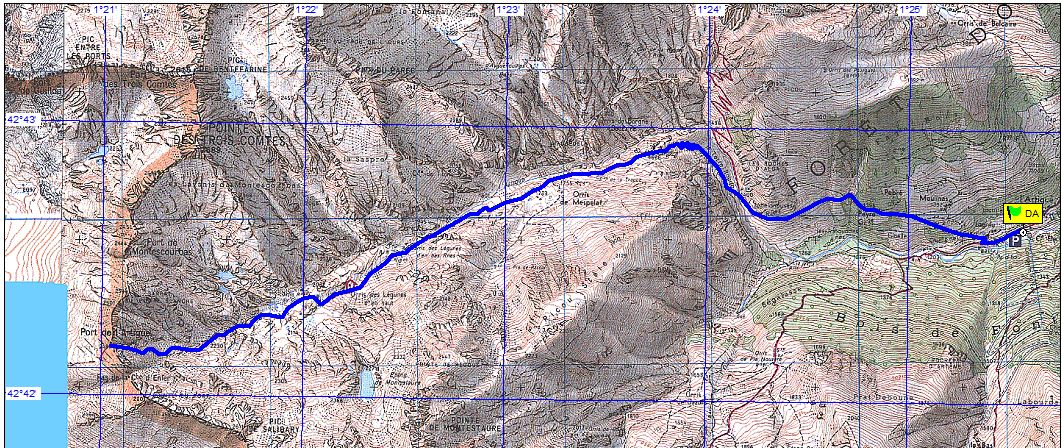 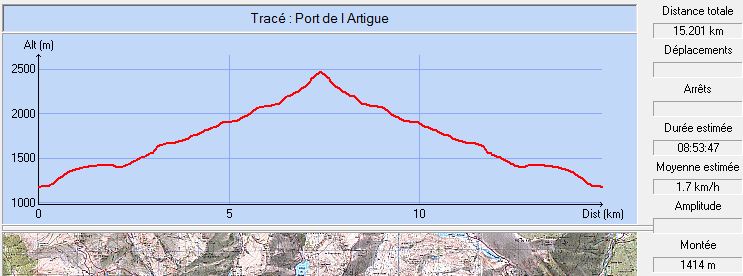 Commune de départ et dénomination de l’itinéraire : Auzat – Parking EDF de L’Artigue – "Le Port de L’Artigue A/R du parking EDF de L’Artigue"Date, animateur(trice), nombre de participants (éventuel) :08.09.2016 – Jacky Decker  (annulée)L’itinéraire est décrit sur les supports suivants : Figure en trait rouge continu puis discontinu à l’approche du port sur la carte IGN Top25 2148 OThttps://www.altituderando.com/Port-de-l-Artigue-2481mPhotos randonnées Ariège Pyrénées : http://www.photosariege.com/article-31098985.htmlClassification, temps de parcours, dénivelé positif, distance, durée :Montagnard - 9h00 – 1300 m – 16 km - JournéeBalisage : Rouge et blancParticularité(s) : Site ou point remarquable :Les orris de Mespelat et les orris des LégunesDu col magnifique panorama sur les sommets frontaliers avec l’Espagne : Pic de Couillac, Pic de Certascans, Pic de la Pointe du Port... et sur l’Espagne et ses beaux étangs de RomédoTrace GPS : NonDistance entre la gare de Varilhes et le lieu de départ : 51 kmObservation(s) : 